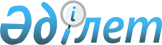 Т.М. Жантикин туралыҚазақстан Республикасы Үкіметінің 2012 жылғы 22 маусымдағы № 654 Қаулысы

      Қазақстан Республикасының Үкiметi ҚАУЛЫ ЕТЕДI:



      Тимур Мифтахұлы Жантикин Қазақстан Республикасы Атом энергиясы агенттігінің төрағасы болып тағайындалсын.      Қазақстан Республикасының

      Премьер-Министрi                                 К. Мәсімов
					© 2012. Қазақстан Республикасы Әділет министрлігінің «Қазақстан Республикасының Заңнама және құқықтық ақпарат институты» ШЖҚ РМК
				